РАБОЧИЙ ЛИСТ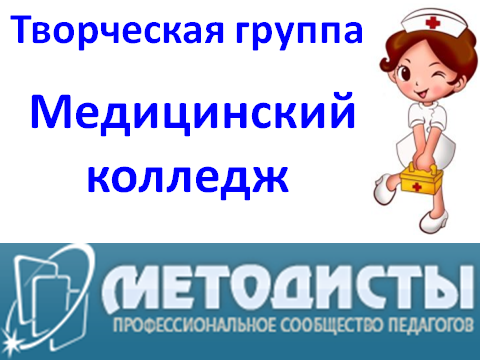 участника Всероссийского конкурса психолого-педагогических знаний"Педагогический марафон - 2014"Результаты выполнения конкурсных заданийКритерии оценки выполнения конкурсных заданийЗа каждый правильный ответ начисляется 1 балл.Победитель должен набрать 30 балловПобедитель I степени - от 28 до 29 баллов.Победитель II степени - 26 до 27 баллов.Победитель III степени - от 24 до 25 баллов.Лауреат - от 21 до 23 баллов.Сертификат участника получают конкурсанты, набравшие  20 баллов и менее.Результат участия в конкурсе    _Тяжева Вера Александровна______Количество набранных  баллов - 15Член жюри -  Кириченко Г.А.ФамилияТяжева ИмяВераОтчествоАлександровнаДолжностьпреподаватель информатикиМесто работы полностью ОГБОУ СПО Томский коммунально-строительный техникум№ заданияОтветконкурсантаСовпадение с эталоном№ заданияОтветконкурсантаСовпадение с эталоном№ заданияОтветконкурсантаСовпадение с эталоном1В-11Б-21Г+2А+12В+22В+3В-13А-23Б-4Б-14Г-24А+5Б-15В+25Б-6Г+16Г-26Г+7В-17А-27Г+8Г-18Г-28флегматик+9Б+19Г+29холерик+10Г+20Г-30меланхолик+